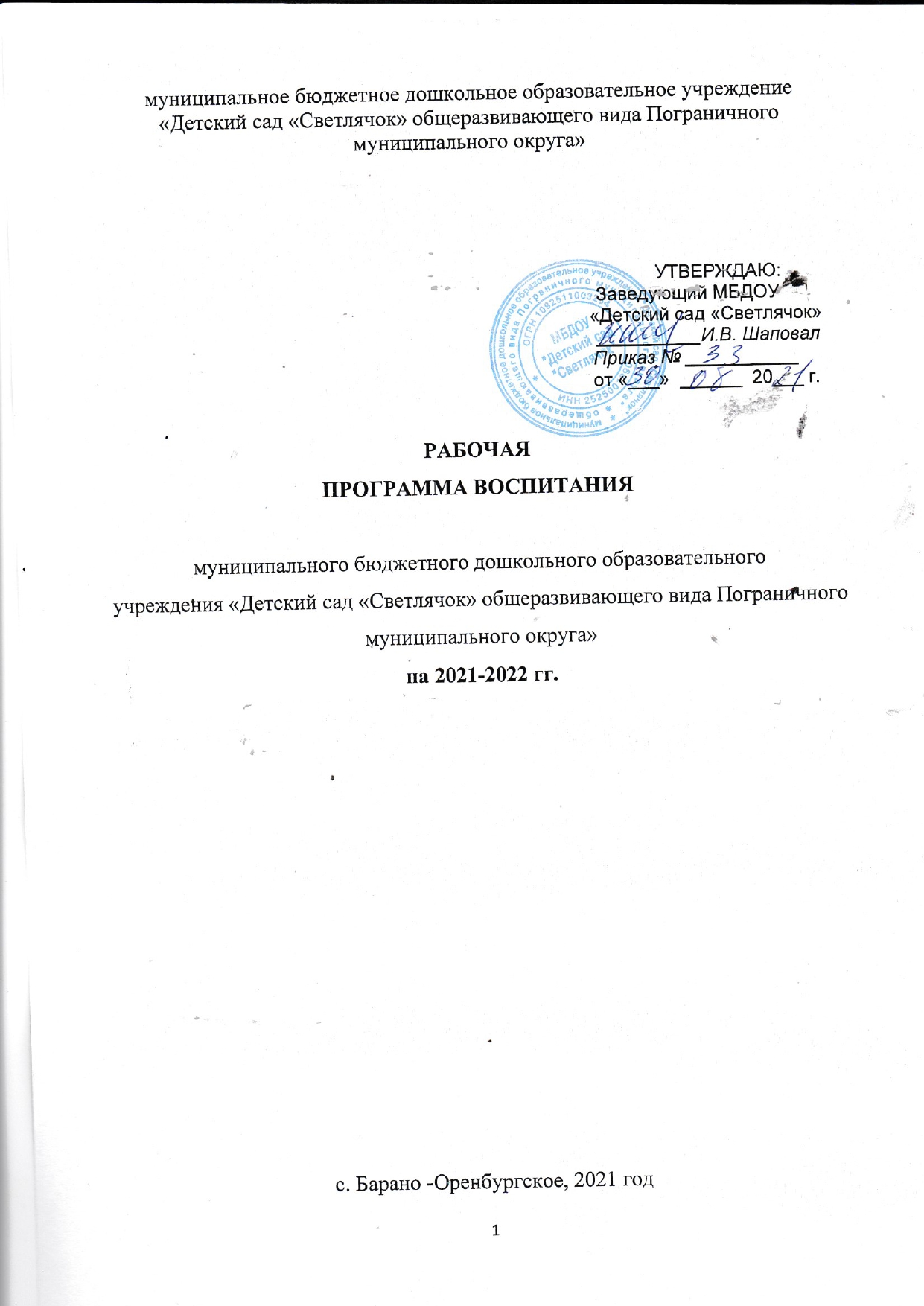 Авторы составители:Рабочая программа воспитания  принята на заседании педагогического совета (протокол № 3 от «30 » августа 2021 г.).Рабочая программа воспитания разработана в соответствии с действующим законодательством в сфере образования.1. ПОЯСНИТЕЛЬНАЯ ЗАПИСКАНастоящая программа является обязательной частью основной образовательной программы дошкольного образования.Рабочая программа воспитания разработана в соответствии с требованиями ФЗ-№273 «Об образовании в Российской Федерации», соответствует требованиям ФГОС дошкольного образования (далее – Программа).Рабочая программа воспитания направлена на развитие личности обучающихся, в том числе духовно-нравственное развитие, укрепление психического здоровья и физическое воспитание, достижение результатов освоения обучающимися основной образовательной программы дошкольного образования.Рабочая программа воспитания имеет модульную структуру и включает в себя:- описание особенностей воспитательного процесса;- цель и задачи воспитания обучающихся на уровне дошкольного образования;- виды, формы и содержание совместной деятельности педагогических работников, обучающихся и социальных партнеров организации, осуществляющей образовательную деятельность в сфере дошкольного образования;- основные направления самоанализа воспитательной работы в организации, осуществляющей образовательную деятельность.Рабочая программа воспитания реализуется совместно с семьей и другими институтами воспитания.Рабочая программа воспитания предусматривает приобщение обучающихся к российским традиционным духовным ценностям, включая культурные ценности своей этнической группы, правилам и нормам поведения в российском обществе с учетом возрастных и индивидуальных особенностей детей дошкольного возраста.Рабочая программа воспитания является открытым документом, что предполагает возможность внесения в нее изменений по причинам, связанным с изменениями во внешней или внутренней среды дошкольной образовательной организации.2. ОСНОВНЫЕ РАЗДЕЛЫ ПРОГРАММЫРаздел 1.Особенности организуемого воспитательного процессаПроцесс воспитания в дошкольной образовательной организации МБДОУ «Детский сад «Светлячок» основывается на следующих принципах взаимодействия педагогических работников и обучающихся:- неукоснительное соблюдение законности и прав семьи и обучающегося, соблюдения конфиденциальности информации об обучающемся и семье, приоритета безопасности обучающегося при нахождении в ДОО;- ориентир на создание в ДОО психологически комфортной среды для каждого обучающегося и взрослого, без которой невозможно конструктивное взаимодействие обучающихся и педагогических работников; - реализация процесса воспитания через доверительное отношение взрослых и детей друг к другу, окрашенное позитивными эмоциями;- отбор содержания, форм и методов воспитания  с учетом возрастных и индивидуальных особенностей детей дошкольного возраста;- системность, целесообразность и нешаблонность воспитания;Основными традициями воспитания в дошкольной образовательной организации МБДОУ «Детский сад «Светлячок» являются следующие: - стержнем годового цикла воспитательной работы являются ключевые дела ДОО (праздники, акции, проекты и др.), через которые осуществляется интеграция воспитательных усилий педагогических работников;- педагогические работники ориентированы на формирование детских коллективов в рамках групп, на установление в них доброжелательных и товарищеских взаимоотношений; - ключевой фигурой воспитания в ДОО является воспитатель, реализующий по отношению к обучающимся защитную, личностно развивающую, организационную, посредническую (в разрешении конфликтов) функции;- воспитательный процесс организуется в интересах обучающихся при тесном взаимодействии ДОО и семьи;- для повышения эффективности воспитания привлекаются ресурсы социума - других образовательных организаций, учреждений культуры, здравоохранения и пр.Раздел 2.Цель и задачи воспитания Современный национальный воспитательный идеал – это высоконравственный, творческий, компетентный гражданин России, принимающий судьбу Отечества как свою личную, осознающий ответственность за настоящее и будущее своей страны, укорененный в духовных и культурных традициях многонационального народа Российской Федерации. Базовые ценности нашего общества - семья, труд, отечество, природа, мир, знания, культура, здоровье, человек.Цель воспитания в дошкольной образовательной организации исходит из воспитательного идеала, а также основывается на базовых для нашего общества ценностях.Цель воспитания в ДОО:- усвоение обучающимися знаний основных норм, которые общество выработало на основе базовых ценностей (т.е., в усвоении ими социально значимых знаний);- в развитии позитивных отношений обучающихся к базовым ценностям этим общественным ценностям (т.е. в развитии их социально значимых отношений);- в приобретении обучающимися соответствующего этим ценностям опыта поведения, опыта применения сформированных знаний и отношений на практике (т.е. в приобретении ими опыта осуществления социально значимых дел) с учетом  возрастных и индивидуальных особенностей детей дошкольного возраста.Приоритеты в воспитании детей дошкольного возрастаЦелевой приоритет: создание благоприятных условий для усвоения детьми дошкольного возраста социально значимых знаний – знаний основных норм и традиций того общества, в котором они живут.Наиболее важные нормы и традиции на уровне дошкольного образования:- быть любящим, послушным и отзывчивым сыном (дочерью), братом (сестрой), внуком (внучкой); уважать старших и заботиться о младших членах семьи; выполнять посильную для обучающегося домашнюю работу, помогая старшим;- быть трудолюбивым, следуя принципу «делу - время, потехе - час» как в учебных занятиях, так и в домашних делах, доводить начатое дело до конца;- знать и любить свою Родину - свой родной дом, двор, улицу, город, село, свою страну; - беречь и охранять природу (ухаживать за комнатными растениями в классе или дома, заботиться о своих домашних питомцах и, по возможности, о бездомных животных в своем дворе; подкармливать птиц в морозные зимы; не засорять бытовым мусором улицы, леса, водоемы);- проявлять миролюбие - не затевать конфликтов и стремиться решать спорные вопросы, не прибегая к силе; - стремиться узнавать что-то новое, проявлять любознательность, ценить знания;- быть вежливым и опрятным, скромным и приветливым;- соблюдать правила личной гигиены, режим дня, вести здоровый образ жизни; - уметь сопереживать, проявлять сострадание к попавшим в беду; стремиться устанавливать хорошие отношения с другими людьми; уметь прощать обиды, защищать слабых, по мере возможности помогать нуждающимся в этом людям; уважительно относиться к людям иной национальной или религиозной принадлежности, иного имущественного положения, людям с ограниченными возможностями здоровья;- быть уверенным в себе, открытым и общительным, не стесняться быть в чем-то непохожим на других ребят; уметь ставить перед собой цели и проявлять инициативу, отстаивать свое мнение и действовать самостоятельно, без помощи старших.Знание детьми дошкольного возраста данных социальных норм и традиций, понимание важности следования им имеет особое значение для обучающегося этого возраста, поскольку облегчает его вхождение в широкий социальный мир, в открывающуюся ему систему общественных отношений. Выделение в общей цели воспитания детей дошкольного возраста целевых приоритетов, связанных с их возрастными особенностями, не означает игнорирования других составляющих общей цели воспитания.Задачи воспитания:- задействовать воспитательный потенциал образовательных предложений;- использовать воспитательные возможности ключевых дел;- использовать воспитательные возможности режимных моментов;- реализовывать потенциал педагогических работников в воспитании детей;- использовать возможности детских объединений для достижения воспитательных результатов;- организовывать для детей дошкольного возраста экскурсии, походы и реализовывать их воспитательный потенциал;- осуществлять воспитание в процессе взаимодействия детей и взрослых;- осуществлять взаимодействие с семьей для повышения эффективности воспитания;- развивать предметно-пространственную среду организации и использовать ее воспитательные возможности.Планомерная реализация поставленных задач позволит организовать в ДОО интересную и событийно насыщенную жизнь обучающихся и педагогических работников.Раздел 3.Виды, формы и содержание деятельностиПрактическая реализация цели и задач воспитания осуществляется в рамках следующих направлений воспитательной работы дошкольной образовательной организации МБДОУ «Детский сад «Светлячок». Каждое из них представлено в соответствующем модуле.3.1. Модуль «Образовательное предложение для группы детей».3.2. Модуль «Режимные моменты».3.3. Модуль «Ключевые дела».3.4. Модуль «Кружки».3.5. Модуль «Экскурсии, походы».3.6. Модуль «Взаимодействие взрослых и детей».3.7. Модуль «Взаимодействие с семьей».3.8. Модуль «Организация предметно-пространственной среды».3.1. Модуль «Образовательное предложение для группы детей»Образовательное содержание предлагается ребенку через разные виды деятельности с учетом его актуальных и потенциальных возможностей усвоения этого содержания и совершения им тех или иных действий, с учетом его интересов, мотивов и способностей.Образовательное предложение предусматривает личностно-порождающее взаимодействие взрослых с детьми, предполагающее создание таких ситуаций, в которых каждому ребенку предоставляется возможность выбора деятельности, партнера, средств и пр.; обеспечивается опора на его личный опыт при освоении новых знаний и жизненных навыков.Виды и формы деятельности:- использование при подготовке образовательных предложений содержания, обладающего значительным воспитательным потенциалом;- использование возможностей социокультурной среды для достижения воспитательных результатов;- использование на занятиях эффективных воспитательных технологий;- использование на занятиях эффективных форм и методов воспитания, соответствующих возрастным и индивидуальным особенностям детей;- задействование специфических видов детской деятельности, способствующих достижению целей воспитания;- организация игровой деятельности для достижения целей воспитания;- использование таких форм деятельности обучающихся как чтение и обсуждение книг, просмотр фильмов, постановку спектаклей, выполнение проектов и пр.;3.2. Модуль «Режимные моменты»Режимные моменты обладают значительным воспитательным потенциалом. Его задействование позволит придать системность воспитательной работе в дошкольной образовательной организации.Виды и формы деятельности:- использование возможностей режимных моментов для достижения воспитательных результатов;- использование в режимных моментах таких форм как рассказ, показ, беседа и др., соответствующих возрастным и индивидуальным особенностям детей;- задействование специфических видов детской деятельности, способствующих достижению целей воспитания в режимных моментах;- организация в режимных моментах игровой деятельности для достижения целей воспитания;3.3. Модуль «Ключевые дела»Ключевые дела – это главные традиционные дела, мероприятия, праздники, проекты, акции, выставки и др., в которых принимает участие большая часть обучающихся.Для этого в ДОО используются следующие формы работы.Виды и формы деятельности:- использование воспитательного потенциала содержания ключевых дел;- побуждение обучающихся соблюдать общепринятые нормы поведения, правила общения со старшими и сверстниками;- привлечение внимания обучающихся к ценностному аспекту ключевых дел, инициирование их обсуждения, высказывания детьми своего мнения, выработки своего к ним отношения;- использование вариативных форм проведения ключевых дел (праздники, акции, проекты, соревнования, выставки, концерты);3.4. Модуль «Детские объединения»Детские объединения в ДОО представлены преимущественно кружками.Воспитание в детских объединениях осуществляется через следующие виды и формы деятельности.Виды и формы деятельности:- вовлечение детей в интересную и полезную для них деятельность, которая предоставит им возможность самореализоваться в ней, приобрести социально значимые знания, развить в себе важные для своего личностного развития социально значимые отношения, получить опыт участия в социально значимых делах;- формирование в кружках детско-взрослых общностей, которые могли бы объединять детей и педагогов общими позитивными эмоциями и доверительными отношениями друг к другу;- создание в детских объединениях традиций, задающих их членам определенные социально значимые формы поведения;- поддержка в детских объединениях одаренных, талантливых, способных обучающихся;- развитие детской одаренности (исходя из посыла, что каждый ребенок от рождения талантлив, одарен, задача педагогов и родителей – раскрыть и развить одаренность и талант);- удовлетворение интересов и образовательных потребностей каждого обучающегося;- поощрение педагогами детских инициатив;3.5. Модуль «Экскурсии,  походы»Экскурсии, походы помогают детям дошкольного возраста расширить свой кругозор, получить новые знания об окружающей его социальной, культурной, природной среде, научиться уважительно и бережно относиться к ней, приобрести важный опыт социально одобряемого поведения в различных ситуациях.Во время экскурсий, походов создаются благоприятные условия для воспитания у детей самостоятельности и ответственности, формирования у них навыков самообслуживающего труда, преодоления их инфантильных и эгоистических наклонностей, обучения рациональному использованию своего времени, сил, имущества. Эти воспитательные возможности реализуются в рамках следующих видов и форм деятельности.Виды и формы деятельности:- регулярные пешие прогулки, экскурсии или походы, организуемые в группах воспитателями родителями: в библиотеку, на природу; по населенному пункту и др.;3.6. Модуль «Взаимодействие взрослых и детей»Реализация основной образовательной программы предполагает активное участие в этом процессе всех субъектов образовательных отношений – как детей, так и взрослых.Каждый участник имеет возможность внести свой индивидуальный вклад в ход игры, занятия, проекта, обсуждения, в планирование образовательного процесса, может проявить инициативу. Предполагается диалогический характер коммуникации между всеми участниками образовательных отношений. Обучающимся предоставляется возможность высказывать свои взгляды, свое мнение, занимать позицию и отстаивать ее, принимать решения и брать на себя ответственность в соответствии со своими возможностями.Виды и формы деятельности:- взаимодействие воспитателя с детьми группы: организация работы с детским коллективом; организация индивидуальной работы с детьми; взаимодействие с другими педагогическими работниками и персоналом, участвующем в жизнедеятельности группы; работа с родителями обучающихся или их законными представителями;- взаимодействие других педагогических работников (музыкального руководителя) с детьми в процессе реализации основной образовательной программы (использование педагогическими работниками содержания, форм и методов воспитания в соответствии с должностными обязанностями и с учетом возрастных и индивидуальных особенностей обучающихся);- взаимодействие других сотрудников ДОО с детьми в соответствии с их должностными обязанностями и с учетом возрастных и индивидуальных особенностей обучающихся;- организация взаимодействия обучающихся и их родителей в рамках проектов, акций, праздников;.3.7. Модуль «Взаимодействие с семьей»Важнейшим принципом образовательной программы являются сотрудничество, кооперация с семьей, открытость в отношении семьи, уважение семейных ценностей и традиций, их учет в образовательной работе. Сотрудники ДОО должны знать об условиях жизни ребенка в семье, понимать проблемы, уважать ценности и традиции семей воспитанников. Программа предполагает разнообразные формы сотрудничества с семьей как в содержательном, так и в организационном планах.Виды и формы деятельности:- Родительский комитет и Попечительский совет ДОО, участвующие в управлении образовательной организацией и в решении вопросов воспитания и социализации их детей;- проведение родительских конференций, собраний, круглых столов для родителей по вопросам воспитания;- семейные клубы, предоставляющие родителям, педагогам и детям площадку для совместного проведения досуга и общения;- родительские гостиные, на которых обсуждаются вопросы возрастных особенностей детей, формы и способы доверительного взаимодействия родителей с детьми, проводятся мастер-классы, семинары, круглые столы с приглашением специалистов;- родительские дни, во время которых родители могут посещать занятия для получения представления об образовательном процессе в ДОО;- размещение на официальном сайте ДОО информации для родителей по вопросам воспитания;- проведение консультаций специалистов для родителей по вопросам воспитания;- привлечение родителей к участию в проектах (вместе с детьми), конкурсах, соревнованиях, спектаклях, праздниках и др.;- семейный всеобуч, на котором родители могли бы получать ценные рекомендации и советы от профессиональных психологов, врачей, социальных работников и обмениваться собственным творческим опытом и находками в деле воспитания детей;- родительские форумы при интернет-сайте ДОО, на которых обсуждаются интересующие родителей вопросы, а также осуществляются виртуальные консультации психологов и педагогов;- привлечение родителей к оценочным процедурам по вопросам воспитания; 3.8. Модуль «Организация предметно-пространственной среды»Развивающая предметно-пространственная среда – часть образовательной среды, представленная специально организованным пространством (помещениями Организации, прилегающими и другими территориями, предназначенными для реализации Программы), материалами, оборудованием, электронными образовательными ресурсами (в т.ч. развивающими компьютерными играми) и средствами обучения и воспитания детей дошкольного возраста, охраны и укрепления их здоровья, предоставляющими возможность учета особенностей и коррекции недостатков их развития.РППС обладает свойствами открытой системы и выполняет образовательную, воспитывающую, мотивирующую функции. Среда должна быть не только развивающей, но и развивающейся.Развивающая предметно-пространственная среда ДОО создается педагогами для развития индивидуальности каждого ребенка с учетом его возможностей, уровня активности и интересов, поддерживая формирование его индивидуальной траектории развития.Предметно-пространственная среда ДОО обеспечивает возможность реализации разных видов детской активности: игровой, коммуникативной, познавательно-исследовательской, двигательной, конструирования, восприятия произведений словесного, музыкального и изобразительного творчества, продуктивной деятельности и пр. в соответствии с потребностями каждого возрастного этапа детей, охраны и укрепления их здоровья, возможностями учета особенностей и коррекции недостатков их развития.Виды и формы деятельности:специальная организация пространства ДОО (помещений, территорий, предназначенных для реализации Программы);приобретение материалов, оборудования и средств воспитания детей дошкольного возраста;учет гендерных особенностей обучающихся при создании ППС ;использование возможностей ППС для реализации разных видов детской активности;обеспечение следующих свойств ППС – содержательной насыщенности, трансформируемости, полифункциональности, доступности, безопасности – для повышения ее воспитательного потенциала;РАЗДЕЛ 4.Основные направления самоанализа воспитательной работыСамоанализ организуемой воспитательной работы осуществляется по выбранным самой ДОО направлениям и проводится с целью выявления основных проблем воспитания и последующего их решения.Самоанализ осуществляется ежегодно силами ДОО с привлечением (при необходимости и по самостоятельному решению администрации образовательной организации) внешних экспертов.Основными принципами, на основе которых осуществляется самоанализ воспитательной работы в ДОО, являются:- принцип гуманистической направленности осуществляемого анализа, ориентирующий экспертов на уважительное отношение как к обучающимся, так и к педагогам, реализующим воспитательный процесс;- принцип приоритета анализа сущностных сторон воспитания, ориентирующий экспертов на изучение не количественных его показателей, а качественных – таких как содержание и разнообразие деятельности, характер общения и отношений между детьми и педагогами;- принцип развивающего характера осуществляемого анализа, ориентирующий экспертов на использование его результатов для совершенствования воспитательной деятельности педагогов: грамотной постановки ими цели и задач воспитания, умелого планирования своей воспитательной работы, адекватного подбора видов, форм и содержания их совместной с детьми деятельности;- принцип разделенной ответственности за результаты личностного развития обучающихся, ориентирующий экспертов на понимание того, что личностное развитие детей – это результат как социального воспитания (в котором ДОО участвует наряду с другими социальными институтами), так и стихийной социализации и саморазвития детей.Основными направлениями анализа организуемого в ДОО воспитательного процесса могут быть следующие.Направление 1. Результаты воспитания и социализации детей.Критерием, на основе которого осуществляется данный анализ, является динамика личностного развития детей.Анализ осуществляется воспитателями совместно с другими педагогическими работниками, с последующим обсуждением его результатов на заседании методического или педагогического совета ДОО.Способом получения информации о результатах воспитания и социализации обучающихся является педагогическое наблюдение.Внимание сосредотачивается на следующих вопросах: - какие прежде существовавшие проблемы личностного развития детей удалось решить за минувший учебный год; - какие проблемы решить не удалось и почему; - какие новые проблемы появились, над чем далее предстоит работать педагогическому коллективу.Направление 2. Состояние организуемой в ДОО совместной деятельности детей и взрослых.Критерием, на основе которого осуществляется данный анализ, является наличие в ДОО интересной, событийно насыщенной и личностно развивающей совместной деятельности детей и взрослых.Осуществляется анализ заместителем директора, воспитателями и родителями, хорошо знакомыми с деятельностью ДОО.Способами получения информации о состоянии организуемой в ДОО совместной деятельности детей и взрослых могут быть беседы с детьми и их родителями, педагогами, при необходимости – анкетирование последних. Полученные результаты обсуждаются на заседании методического или педагогического совета ДОО.Внимание при этом сосредотачивается на вопросах, связанных с качеством образовательных предложений для детей; режимных моментов; ключевых дел; кружков, секций, студий; экскурсий, походов; взаимодействия взрослых и детей; взаимодействия с семьей; организацией предметно-пространственной среды.Итогом самоанализа организуемой в ДОО воспитательной работы является перечень выявленных проблем, над которыми предстоит работать педагогическому коллективу, и проект направленных на это управленческих решений.№ п/пФамилия, И.О.Должность1.Кузнецова Лилия ОлеговнаВоспитатель2.Зайцева Наталья Александровна№ п/пСОДЕРЖАНИЕСтр.1Пояснительная записка42Основные разделы программы52.1Раздел 1. Особенности организуемого воспитательного процесса52.2Раздел 2. Цель и задачи воспитания6-72.3Раздел 3. Виды, формы и содержание деятельности8-122.4Раздел 4. Основные направления самоанализа воспитательной работы13-14